ΕΛΛΗΝΙΚΗ ΔΗΜΟΚΡΑΤΙΑ                                                                                                       ΑΝΩΤΑΤΗ ΣΧΟΛΗ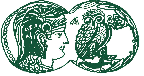                               ΠΑΙΔΑΓΩΓΙΚΗΣ ΚΑΙ                              ΤΕΧΝΟΛΟΓΙΚΗΣ                              ΕΚΠΑΙΔΕΥΣΗΣ        Α.Σ.ΠΑΙ.Τ.Ε.ΕΔΡΑ: ΑΜΑΡΟΥΣΙΟ (ΣΤΑΘΜΟΣ «ΕΙΡΗΝΗ» ΗΣΑΠ)           Αριθμ. Πρωτ.: Δ/847ΤΑΧ. Δ/ΝΣΗ: ΗΡΑΚΛΕΙΟ ΑΤΤΙΚΗΣ Τ.Κ. 141 21                   Μαρούσι  14.6.2018 		                                                                                                                                                                                                                      ΤΜΗΜΑ: Διοικητικών Υποθέσεων		                             ΠΛΗΡΟΦΟΡΙΕΣ: Ν. ΚυριακοπούλουΤHΛ:  210 2896720   	                      					     Προς το Ανώτατο Συμβούλιο Επιλογής                                                                Προσωπικού (ΑΣΕΠ)                                                               Πουλίου 6                                                              Τ.Κ. 11510                                                              e-mail: sox@asep.grΘΕΜΑ : «Πρακτικό ανάρτησης των προσωρινών πινάκων κατάταξης βαθμολογούμενων  καιαπορριπτέων της ανακοίνωσης υπ’ αριθμ. ΣΟΧ 1 / 2018 με αριθμ. πρωτ. Δ/434/12.4.2018 για την πρόσληψη με σύμβαση εργασίας ορισμένου χρόνου επτά  (7) ατόμων, ειδικότητας ΥΕ Καθαριότητας, για την ΑΣΠΑΙΤΕ»Σήμερα 14.6.2018, ημέρα Πέμπτη  και ώρα 11.30 μ.μ., οι παρακάτω υπογράφοντες κκ.:1) Κυριακοπούλου Νίκη, Προϊσταμένη του Τμήματος  Διοικητικών Υπηρεσιών2) Κλάψη Μαρία,  υπάλληλος του Τμήματος Διοικητικών Υπηρεσιών3) Δέσκος Ιερόθεος, υπάλληλος του Τμήματος Διοικητικών Υπηρεσιών προβαίνουμε στην ανάρτηση των προσωρινών πινάκων κατάταξης προσληπτέων και απορριπτέων της Ανακοίνωσης υπ’ αριθμ. ΣΟΧ 1/2018 με αριθμ. πρωτ. Δ/434/12.4.2018 και ΑΔΑ: ΩΟ5Ζ46Ψ8ΧΙ-ΟΩΖ με σύμβαση εργασίας ορισμένου χρόνου διάρκειας δεκαοκτώ (18) μηνών, επτά (7) ατόμων, ειδικότητας ΥΕ Καθαριότητας, για την ΑΣΠΑΙΤΕ.Το παρόν συντάσσεται σύμφωνα με το άρθρο 21 παρ. 9 του Ν. 2190/1994 όπως ισχύει, προςπιστοποίηση της δημόσιας ανακοίνωσης.Κατά των προσωρινών πινάκων, επιτρέπεται στους ενδιαφερόμενους η άσκηση ένστασης, μέσα σε αποκλειστική προθεσμία δέκα (10) ημερών (υπολογιζόμενες ημερολογιακά), η οποία αρχίζει από την επόμενη ημέρα της τελευταίας δημοσίευσης ή ανάρτησής τους. Η ένσταση κατατίθεται ή αποστέλλεται με συστημένη επιστολή απευθείας στο ΑΣΕΠ (Πουλίου 6, Αθήνα, Τ.Θ. 14307, Τ.Κ. 11510) και, για να εξεταστεί, πρέπει να συνοδεύεται από αποδεικτικό καταβολής παραβόλου είκοσι ευρώ (20 €), που έχει εκδοθεί είτε μέσω της εφαρμογής του ηλεκτρονικού παραβόλου (e-παράβολο), βλ. λογότυπο «ΗΛΕΚΤΡΟΝΙΚΟ ΠΑΡΑΒΟΛΟ» στον διαδικτυακό τόπο του ΑΣΕΠ (www.asep.gr), είτε από Δημόσια Οικονομική Υπηρεσία (Δ.Ο.Υ.). Ο υποψήφιος πρέπει να αναγράψει τον κωδικό/αριθμό του παραβόλου στην ένσταση και να καταβάλει το αντίτιμο του ηλεκτρονικού παραβόλου μέχρι τη λήξη προθεσμίας υποβολής των ενστάσεων. Σε περίπτωση που η υποβληθείσα ένσταση γίνει δεκτή, το καταβληθέν ποσό επιστρέφεται στον ενιστάμενο.ΟΙ ΥΠΟΓΡΑΦΟΥΣΕΣ                                                 Ο ΑΝΑΡΤΗΣΑΣ1) ΝΙΚΗ ΚΥΡΙΑΚΟΠΟΥΛΟΥ                                 ΙΕΡΟΘΕΟΣ ΔΕΣΚΟΣ              2) ΜΑΡΙΑ ΚΛΑΨΗ